Chủ đề: [Giải toán 6 sách kết nối tri thức với cuộc sống] tập 2 - Luyện tập chung trang 41Dưới đây Đọc tài liệu xin gợi ý trả lời Bài 7.24 trang 41 SGK Toán lớp 6 Tập 2 sách Kết nối tri thức với cuộc sống theo chuẩn chương trình mới của Bộ GD&ĐT:Giải Bài 7.24 trang 41 Toán lớp 6 Tập 2 Kết nối tri thứcCâu hỏi : Cường ra siêu thị mua 3,5 kg khoai tây; 4 kg củ cải. Giá (chưa tính thuế) của 1 kg khoai tây là 18 nghìn đồng; 1 kg củ cải là 15,6 nghìn đồng.a) Tính tổng số tiền hàng;b) Khi thanh toán Cường phải trả thêm tiền thuế giá trị gia tăng VAT, được tính bằng 10% tổng số tiền hàng. Tính số tiền Cường phải thanh toán.Giảia) Số tiền Cường mua 3,5kg khoai tây là:18 000. 3,5 = 63 000 (đồng)Số tiền Cường mua 4kg củ cải là:15 600. 4 = 62 400 (đồng)Tổng số tiền Cường mua hàng là:63 000 + 62 400 = 125 400 (đồng)b) Số tiền mà Cường thanh toán thuế VAT là: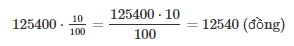 Số tiền Cường phải thanh toán là: 125 400 + 12 540 = 137 940 (đồng)Vậy Cường mua hàng hết 125 400 đồng và phải thanh toán 137 940 đồng.-/-Vậy là trên đây Đọc tài liệu đã hướng dẫn các em hoàn thiện phần giải toán 6: Bài 7.24 trang 41 Toán lớp 6 Tập 2 Kết nối tri thức. Chúc các em học tốt.